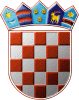 REPUBLIKA HRVATSKA							VARAŽDINSKA ŽUPANIJA				OPĆINA VIDOVECOpćinsko vijećeKLASA: 601-01/17-01/05URBROJ: 2186/10-01/1-17-01 Vidovec,  11. travnja 2017.Na temelju članka 48. Zakona o predškolskom odgoju i obrazovanju („Narodne novine“ broj 10/97, 107/07 i 94/13) i članka 31. Statuta Općine Vidovec (“Službeni vjesnik Varaždinske županije“ broj: 09/13 i 36/13) Općinsko vijeće Općine Vidovec na 29. sjednici održanoj dana 11. travnja 2017. godine, donosi    O D L U K U  o sufinanciranju i postupku sufinanciranja troškova boravka djece predškolske dobi s područja Općine Vidovec u dječjim vrtićima          Članak 1.Ovom Odlukom uređuje se sufinanciranje i postupak sufinanciranja troškova boravka  djece predškolske dobi s područja Općine Vidovec u dječjim vrtićima kojima Općina Vidovec nije osnivač.Članak 2.Pravo na sufinanciranje troškova boravka djece predškolske dobi s područja Općine Vidovec u dječjim vrtićima kojima Općina Vidovec nije osnivač, ostvaruju roditelji odnosno skrbnici (korisnici usluga dječjih vrtića) uz sljedeće uvjete, koji moraju biti ispunjeni kumulativno: - dijete mora imati prebivalište na području Općine Vidovec,- barem jedan od roditelja odnosno skrbnika mora imati prebivalište na području Općine Vidovec, najmanje šest mjeseci prije podnošenja zahtjeva za ostvarenje prava iz ove Odluke. Članak 3.Korisnici usluga dječjih vrtića obvezni su Jedinstvenom upravnom odjelu Općine Vidovec, u svrhu ostvarenja prava iz ove Odluke, podnijeti pisani zahtjev, uz prilaganje sljedećih isprava:- osobnih iskaznica roditelja odnosno skrbnika,- uvjerenje o prebivalištu (ne starije od šest mjeseci) za dijete koje se upisuje u vrtić,- ugovor roditelja s predškolskom ustanovom ili potvrda predškolske ustanove o upisu djeteta u predškolsku ustanovu.  Korisnici usluga dječjih vrtića dužni su odmah, a najkasnije u roku od 8 dana od nastanka promjene, prijaviti Jedinstvenom upravnom odjelu Općine Vidovec svaku promjenu činjenice koja bi utjecala na ostvarivanje prava na sufinanciranje troškova boravka djece predškolske dobi u dječjim vrtićima. Članak 4.Općina Vidovec sudjeluje u sufinanciranju troškova cjelodnevnog boravka djece predškolske dobi u dječjim vrtićima kojima Općina Vidovec nije osnivač, u iznosu od 650,00 kuna mjesečno po djetetu, a ostatak do pune ekonomske cijene cjelodnevnog boravka snositi će korisnici usluga dječjih vrtića.  Ukoliko kapacitet Dječjeg vrtića kojemu je osnivač Općina Vidovec nije popunjen u cijelosti, korisnicima usluga drugih dječjih vrtića smanjuje se iznos sufinanciranja iz prethodnog stavka za 30%.Sredstva za smještaj djece predškolske dobi u dječjim vrtićima iz stavka 1. ovog članka osiguravaju se u Proračunu Općine Vidovec, a doznačivati će se na račun predškolske ustanove u kojoj je dijete smješteno temeljem mjesečnih obračuna predškolske ustanove sa navedenim imenima korisnika i njihovim adresama.    Članak 5.	Općina Vidovec, korisnici usluga i predškolske ustanove zaključiti će ugovor o sufinanciranju boravka djece u dječjim vrtićima.Članak 6.Ovom Odlukom stavlja se van snage Odluka o sufinanciranju i postupku sufinanciranja troškova boravka djece predškolske dobi s područja Općine Vidovec  u dječjim vrtićima na području Varaždinske županije („Službeni vjesnik Varaždinske županije““ broj 30/14).        Članak 7.Ova Odluka stupa na snagu osmog dana od dana objave u „Službenom vjesniku Varaždinske županije“.         OPĆINSKO VIJEĆE OPĆINE VIDOVECPREDSJEDNIKZdravko Pizek  